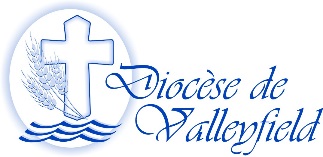 Valleyfield, 19 décembre 2017Cher (e) missionnaire, Votre éloignement ne nous empêche pas de penser à vous et surtout de vous soutenir par nos prières.Aujourd’hui, nous voulons vous dire jusqu’à quel point nous sommes fiers de vous et combien nous apprécions votre mission. Sans peut-être en être conscient, vous accomplissez une partie du devoir d’un diocèse, celui qui consiste à annoncer la Parole de Dieu. C’est au nom de votre Église diocésaine que vous avez été envoyé en mission. Nous serions ingrats et injustes d’oublier le rôle si important que vous exercez en notre nom. Le jour où il n’y aura plus de missionnaire comme vous, l’Église aura failli en sa mission. Soyez sûr que nous nous efforçons, de notre côté, d’entretenir ces convictions auprès de nos paroissiens, particulièrement  en accueillant ceux d’entre vous qui nous visitent durant leur séjour au pays. Nous les invitons à faire connaître leur service missionnaire. Nous cherchons aussi à vous soutenir matériellement en plus de les inciter à prier avec ferveur pour que le Seigneur féconde votre apostolat.Nous sommes toujours heureux de vous lire quand vous trouvez quelques temps pour nous donner de vos nouvelles. En terminant, nous vous souhaitons de passer un Noël réconfortant et de connaître la joie de voir pousser la moisson que vous avez semée avec tant de générosité.Fraternellement,Boniface N’Kulu, ptrePastorale des Missions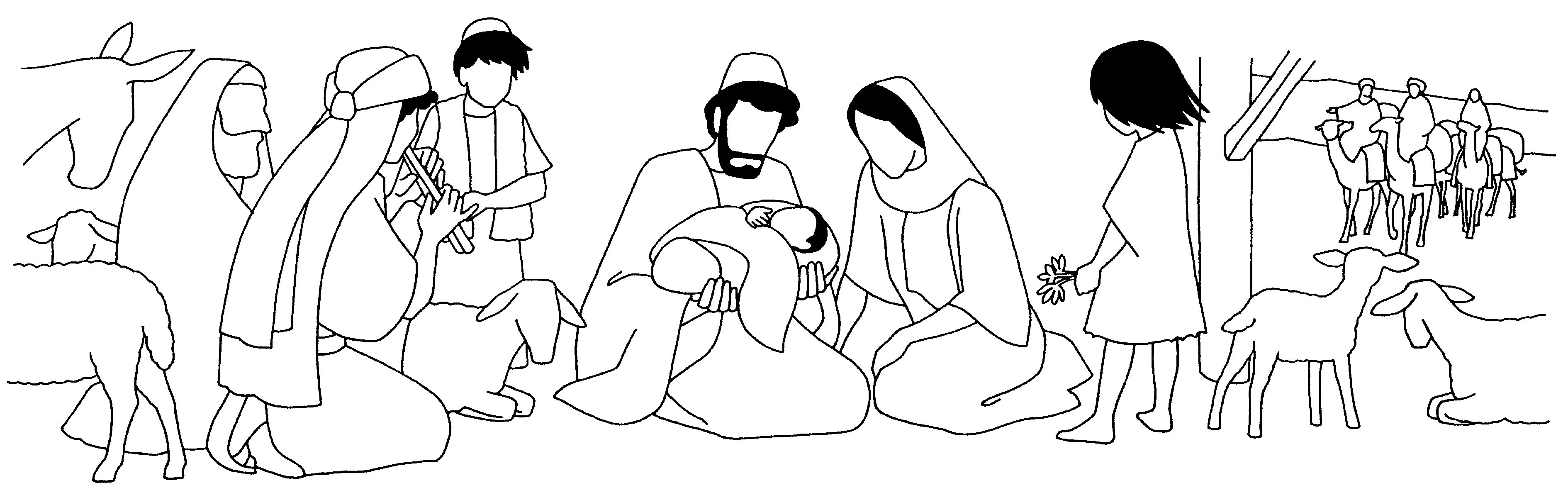 